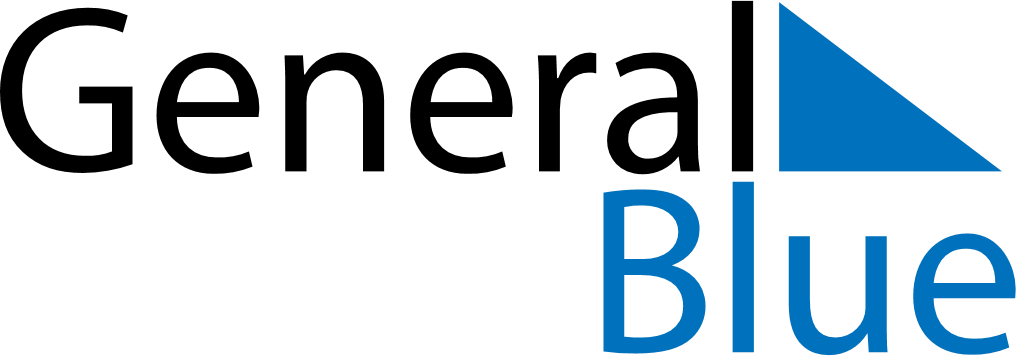 April 2024April 2024April 2024April 2024April 2024April 2024Tanjung Pandan, IndonesiaTanjung Pandan, IndonesiaTanjung Pandan, IndonesiaTanjung Pandan, IndonesiaTanjung Pandan, IndonesiaTanjung Pandan, IndonesiaSunday Monday Tuesday Wednesday Thursday Friday Saturday 1 2 3 4 5 6 Sunrise: 5:50 AM Sunset: 5:55 PM Daylight: 12 hours and 4 minutes. Sunrise: 5:50 AM Sunset: 5:55 PM Daylight: 12 hours and 4 minutes. Sunrise: 5:50 AM Sunset: 5:55 PM Daylight: 12 hours and 4 minutes. Sunrise: 5:50 AM Sunset: 5:54 PM Daylight: 12 hours and 4 minutes. Sunrise: 5:49 AM Sunset: 5:54 PM Daylight: 12 hours and 4 minutes. Sunrise: 5:49 AM Sunset: 5:53 PM Daylight: 12 hours and 4 minutes. 7 8 9 10 11 12 13 Sunrise: 5:49 AM Sunset: 5:53 PM Daylight: 12 hours and 4 minutes. Sunrise: 5:49 AM Sunset: 5:53 PM Daylight: 12 hours and 3 minutes. Sunrise: 5:49 AM Sunset: 5:52 PM Daylight: 12 hours and 3 minutes. Sunrise: 5:48 AM Sunset: 5:52 PM Daylight: 12 hours and 3 minutes. Sunrise: 5:48 AM Sunset: 5:52 PM Daylight: 12 hours and 3 minutes. Sunrise: 5:48 AM Sunset: 5:51 PM Daylight: 12 hours and 3 minutes. Sunrise: 5:48 AM Sunset: 5:51 PM Daylight: 12 hours and 3 minutes. 14 15 16 17 18 19 20 Sunrise: 5:48 AM Sunset: 5:51 PM Daylight: 12 hours and 3 minutes. Sunrise: 5:48 AM Sunset: 5:50 PM Daylight: 12 hours and 2 minutes. Sunrise: 5:47 AM Sunset: 5:50 PM Daylight: 12 hours and 2 minutes. Sunrise: 5:47 AM Sunset: 5:50 PM Daylight: 12 hours and 2 minutes. Sunrise: 5:47 AM Sunset: 5:50 PM Daylight: 12 hours and 2 minutes. Sunrise: 5:47 AM Sunset: 5:49 PM Daylight: 12 hours and 2 minutes. Sunrise: 5:47 AM Sunset: 5:49 PM Daylight: 12 hours and 2 minutes. 21 22 23 24 25 26 27 Sunrise: 5:47 AM Sunset: 5:49 PM Daylight: 12 hours and 2 minutes. Sunrise: 5:46 AM Sunset: 5:48 PM Daylight: 12 hours and 2 minutes. Sunrise: 5:46 AM Sunset: 5:48 PM Daylight: 12 hours and 1 minute. Sunrise: 5:46 AM Sunset: 5:48 PM Daylight: 12 hours and 1 minute. Sunrise: 5:46 AM Sunset: 5:48 PM Daylight: 12 hours and 1 minute. Sunrise: 5:46 AM Sunset: 5:48 PM Daylight: 12 hours and 1 minute. Sunrise: 5:46 AM Sunset: 5:47 PM Daylight: 12 hours and 1 minute. 28 29 30 Sunrise: 5:46 AM Sunset: 5:47 PM Daylight: 12 hours and 1 minute. Sunrise: 5:46 AM Sunset: 5:47 PM Daylight: 12 hours and 1 minute. Sunrise: 5:46 AM Sunset: 5:47 PM Daylight: 12 hours and 1 minute. 